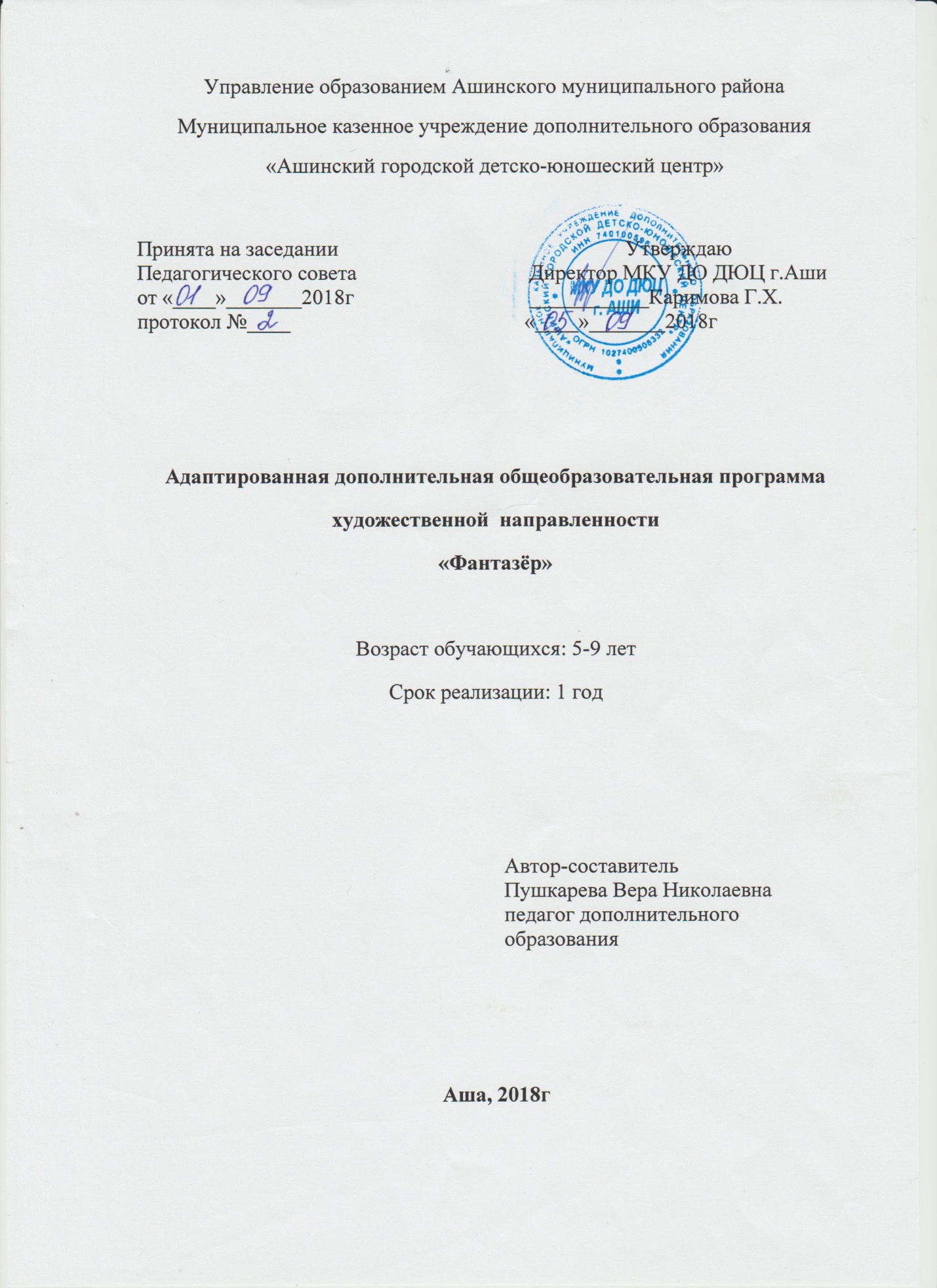                                            Информационная картаадаптированной дополнительной общеобразовательной   программы художественной  направленности«Фантазёр»Пояснительная записка В Концепции модернизации российского образования заявлен принцип равного доступа молодых людей к полноценному качественному образованию в соответствии с их интересами и склонностями, независимо от материального достатка семьи, места проживания и состояния здоровья.Инвалидность у детей Ханжин Е.В. определяет как существенное ограничение жизнедеятельности, способствующее социальной  дезадаптации. Инвалидность обусловлена нарушениями в развитии, затруднениями в самообслуживании, общении, обучении, овладением в будущем профессиональными навыками, что не позволяет ребенку быть интегрированным в общество. В настоящее время все чаще стало использоваться понятие "человек с ограниченными возможностями". Инвалиды, как социальная категория людей, нуждается в социально – психологической защите, помощи, поддержке. Но важнее, когда инвалиды умеют самостоятельно решать свои проблемы. По существу, речь идет о социальной интеграции инвалидов, которая является конечной целью сопровождения. Ребенок с ограниченными возможностями должен рассматриваться, независимо от своей дееспособности и полезности для общества, как объект социальной помощи и защиты, ориентированный на создание ему условий для максимально возможной его самореализации, реализации всех имеющихся возможностей его интеграции в общество. Помочь ребенку-инвалиду – это, прежде всего, воспринять и понять его мир. В данный момент образование лиц с ограниченными возможностями здоровья рассматривается как приоритетное направление современной политики. Особую значимость приобретает проблема социальной адаптации не только ребенка, страдающего той или иной патологией, но и семьи, в которой он воспитывается, т. к. социальная изоляция отрицательно сказывается на развитии и самореализации личности ребенка. Таким образом, исходя из вышесказанного, важной задачей в работе, с семьями, имеющими детей с ОВЗ является социализация родителей и детей, выведение этих семей из стен квартир в общество сверстников, вовлечение их в активную детскую жизнь.Новизна программы: на занятиях в объединение дети «дают вторую жизнь вещам». При изготовлении поделок используется различный материал CD-диски, проволока, нитки, пластиковая посуда и бутылки и многое другое, что когда то было в обиходе и стало непригодным в быту. А для детей – это рабочий материал, с помощью которого они из ненужных вещей создают произведения достойные восхищения.Таким образом, программа вводит ребенка в удивительный мир творчества, дает возможность поверить в себя, в свои способности, предусматривает развитие у обучающихся изобразительных, художественно-конструкторских способностей, нестандартного мышления, творческой индивидуальности.Актуальность программы.Актуальность программы заключается в том, что на современном этапе жизни есть необходимость в развитии творчества, фантазии, что, несомненно, будет в дальнейшем способствовать повышению эффективности труда. Правильно поставленная работа занятий в объединение имеет большое воспитательное значение. У детей развивается чувство коллективизма, ответственности, гордости за свой труд, уважение к труду других.Работа по изготовлению изделий из бумаги (аппликация, конструирование из бумаги), природного материала, ниток, бросового материала развивает у детей наглядно-образное и логическое мышление, творческое воображение, память, точность движений пальцев рук, развивается творческий потенциал ребенка. Расширяется круг знаний, повышается интерес к культуре декоративно-прикладного искусства.Неотъемлемой частью коррекционно-воспитательного процесса является эстетическое воспитание  и развитие творческих способностей детей. Развитие мелкой моторики и координации движений рук – важный момент в работе педагога, так как развитие моторики рук находится в тесной связи с развитием речи и мышления ребенка. Поэтому необходимо уделять внимание упражнениям, способствующим развитию умелости рук.Любая поделка требует выполнения трудовых операций в определенной последовательности, а значит, учит детей работать по плану, соблюдая последовательность выполнения работы.Техника изготовления поделок из разных материалов требует ловких действий, следовательно, способствует развитию мелкой моторики, что в свою очередь благотворно влияет на речевые зоны коры головного мозга. В процессе систематического труда рука приобретает уверенность, точность. Данная программа предлагает решать обозначенную проблему через освоение приемов работы с различными материалами.Цель программы объединения: развитие творческих способностей школьников с ОВЗ, через сплоченность детского коллектива, воспитание трудолюбия, усидчивости, терпеливости, взаимопомощи, взаимовыручки. Основные задачи программы:Образовательные:Учить изготавливать поделки и сувениры с использованием различных материалов;Учить практическому использованию поделок для украшения помещений.Развивающие:Развивать зрительное восприятие;Развивать мелкую моторику пальцев рук;Способствовать развитию творческой активности;Развивать у детей воображение и фантазию, внимание, память.Воспитательные:Воспитывать эстетический вкус, чувство прекрасного;Воспитывать трудолюбие, аккуратность, усидчивость, умение довести начатое дело до конца, уважительное отношение к результатам труда;Воспитывать отзывчивость и умение работать в коллективе;Программа дает свободный выбор в том или ином направлении деятельности прикладного искусства:Работа с природным и бросовым материаломПапье-машеОригамиРабота с нитьюРабота с бумагойРабота с пластилином и многое другоеУ ребенка с ОВЗ, не занимающегося дополнительным образованием, не происходит наработки жизненных навыков, позволяющих ему существовать со своими особенностями во взрослой жизни. Многие дети не имеют представления о своих возможностях, так как воспитываются в условиях повышенной опеки и низкой требовательности. Представления ребенка  о себе неадекватны. Многие из них не имеют базовых навыков, таких как   ремонт одежды, приготовление пищи, навыков общения со здоровыми людьми. Многие дети ни разу не побывали в музее, театре, на выставках.Ограниченный круг общения и замкнутая среда, отсутствие возможности накопить жизненно важный опыт накладывают отпечаток на личность ребенка. Осознание зависимости от здоровых людей способствует формированию иждивенчества.Особенно важно сформировать взаимоотношения детей - инвалидов с миром здоровых людей. Позиция «Ты мне должен помогать, потому, что я - инвалид» не подходит для долговременных отношений между людьми. Если ребенок - инвалид не изменит своего иждивенческого отношения к тем, кто ему помогает, не научится быть благодарным, то он обречен во взрослой жизни на социальное одиночество.С детьми с ОВЗ нужно быть предельно внимательным и осторожным в обучении. Особое внимание при работе  необходимо уделять психофизической разгрузке, поэтому занятие строится с обязательными перерывами для проведения физминуток и минуток отдыха.Физкультминутка:«Мы играли и считали - наши пальчики устали,Мы немного отдохнём и опять считать начнём» - выполняем упражнения руками и пальчиками, стоя около столов.Игры: «Большие - маленькие» - сели, встали.«Самолеты» - руки вверх, вниз.Зарядка для глаз. Закрываем глаза и описываем глазами круг, глазки вверх, вниз, вправо, влево.Занятия с детьми проходят как в группах, так и индивидуально на основании  заключения и рекомендаций врачей о возможной психофизической нагрузки и по просьбе родителей..Частая смена деятельности не утомляют детей. Занятие проходят с учетом возрастных особенностей детей.  Такие дети психологически «младше своего возраста». Мышление их более конкретно; им сложно думать об абстрактных вещах. Память, внимание ослаблено. Им труднее осваивать учебный материал, и они быстро его забывают.Воспитанники быстро утомляются. Им надоедает слушать, играть, куда-то идти, делать любую монотонную работу. У них слабый самоконтроль, данное обещание быстро забывается, запрет нарушается.Но эти дети добры и отзывчивы, хотя могут быть агрессивны и упрямы. Они очень чувствительны и обидчивы,  подвержены влиянию: как хорошему, так и плохому.У ребенка-инвалида, который не занимается дополнительно, не происходят наработки жизненных навыков, позволяющих ему  существовать со своими особенностями во взрослой жизни.  Программа подразумевает многоступенчатость обучения в зависимости от возможностей маршрута ребенка, сохраняя дидактический принцип «от простого к сложному».Режим занятий зависит от возрастных и психофизических возможностей обучающегося. Ориентировочный режим работы по программе: 2 часа в неделю, всего 72 часаФормы проведения занятийТеоретическая работа включает в себя беседы и пояснения по ходу выполнения работы. Чтобы интерес к теории был устойчивым и глубоким, необходимо развивать его постепенно, излагая теоретический материал по мере необходимости применения его к практике. Он может включать в себя – краткое пояснение педагога по теме занятия с показом дидактического материала и приемов работы.Практическая работа составляет основную часть времени каждой темы. Она имеет художественно-эстетческую направленность. Состоит из нескольких заданий. На начальном этапе работы – освоение приемов – по каждому виду отдельно. Это должна быть небольшая по объему работа, выполняемая по образцу. Все практические работы строятся по принципу «от простого к сложному». Они могут быть учебными и творческими. Учебная работа может выполняться по готовому образцу – изделию. При ее выполнении учащиеся изучают технологические процессы изготовления изделия, приёмы работы. При выполнении творческих работ предусматривается развитие индивидуальных способностей каждого учащегося.Методы обучения:Словесные:рассказ;беседа;обсуждение.Наглядные:показ иллюстраций, видеоматериалов, презентаций;показ готовых работ.Практические:практические работы.Материальное обеспечение программыДля выполнения работ необходимы определенные материалы, инструменты и приспособления:Природный материал: палочки, крылатки клена, ракушки, шишки сосновые и еловые, семена тыквы, ягоды рябины, шиповника.Бумага чертежно-рисовальная, писчая, оберточная, обойная, гофрированная, цветная, бархатная; картон цветной, тонкий, упаковочный; открытки, салфетки;Различные оригинальные материалы: пуговицы, камешки, бисер, стеклярус, блестки, бусины разного размера и формы;Вата, синтепон, нитки, ватные диски др. материалы;Бросовый материал: коробки картонные, пластиковая посуда, пластиковая бутылка, CD диски, проволока;Клей ПВА и «Момент», краски, лак акриловый;Ножницы, кисточки, карандаши простые и цветные, линейки и пр.Планируемые результатыПланируемые результаты  обученияДети должны: Уметь складывать бумагу разными способами.Уметь склеивать бумагу.Уметь вырезать из сухих листьев различные формы, наклеивать.Работать с пластилином, выполнять несложные работы.Учебный план обучения(2 часа в неделю)Календарно учебный график  обученияМетодическое обеспечение программыОрганизация педагогического процесса по программе предполагает создание для воспитанников такой среды, в которой они полнее раскрывают свой внутренний мир и чувствуют себя комфортно и свободно. Этому способствует комплекс методов, форм и средств образовательного процесса.Методы: репродуктивный, вербальный, практический, методупражнений, аналогии, иллюстративный метод, частично поисковый метод.Практическое учебное занятие есть основная форма обучения, определяемая содержанием, принципами и методом обучения, планируемая и регулируемая педагогом. Каждой системе средств, приемов и методов обучения соответствует своя организационная форма. При этом используются:беседа;показ;практическое задание;занятие-игра;экскурсии;выставкикомбинированные занятияИсходя из психофизиологических особенностей детей, были отобраны методы и формы работы, которые отвечают принципам развивающей педагогики:освоение знаний, умений и навыков идет с помощью активизации эмоциональной сферы - интереса, вызванного желанием освоить технологию понравившегося изделия;развивать способность к самостоятельности;построение обучения от простого к сложному, что способствует созданию для каждого учащегося ситуации успеха;использование проблемного обучения, подразумевающего творческое индивидуальное решение посильных художественных задач.От начала до конца обучения доля самостоятельной работы увеличивается, а роль педагога меняется от обучающей к помогающей. Соответственно, и практические работы меняются от выполнения упражнений по образцу к выполнению самостоятельных работ и к творческой самостоятельной деятельности. Таким образом, контроль педагога необходим только на стадии репродуктивного уровня, когда оттачиваются умения, закрепляются основные знания.Результативность освоения программы - индивидуального образовательного маршрута - оценивается как на уровне знаний и умений, так и личностной характеристики учащегося.В образовательной работе используются следующие общепедагогические принципы:системностьдоступностьсотрудничествосвязь теории с практикойНа занятиях в объединении используются следующие методы:Словесный метод обучения (рассказы, беседы, объяснение). Устное изложение материала, рассказ, беседа, объяснение помогают учащимся логически  правильно и грамотно мыслить, осмысливать проблему, установить практическое еезначение, формулировать выводы. Словесные методы тесно связаны с наглядными. (предусматривает последовательность работы педагога и деятельности учащихся).Наглядный метод обучения основывается на привлечении учащихся к самостоятельности, творческой активности, к формированию собственной оценки изучаемого материала.Метод показа технологических приемов формирует в сознании учащихся образец трудовых действий (приемов, способов, процессов), которые они должны освоить.Практическая работа преследует цель: применение знаний, навыков, умений; развитие творческих способностей.Учебные игры стимулируют практические навыки, развивают воображение и интуицию. Урок-игра лучше помогает детям усвоить пройденный материал. Игра наиболее эффективна в сочетании с другими методами и средствами обучения.Экскурсия дает возможность углубить и расширить горизонт интересов учащихся. Экскурсия помогает формировать такие качества, как дружба, взаимопонимание.Выставки декоративно-прикладного творчества способствуют вовлечению детей в данный вид деятельности и развитию у них интереса.Список литературы.1.Л.В.Базулииа И.В Новикова «Бисер»/ В.Н.Куров - Ярославль.: Академия развития. Академия Холдинг, 2002г.-224с2.Н.М.Васильева. Программа для детей с особыми педагогическими потребностями «Открывая сердца»/ЦДТ Радуга, 2009г.3.Т.Геранимус. «Я всё умею делать сам. Рабочая тетрадь по трудовому обучению 2класс.» - М.: Аст-Пресс школа, 2007г. - 176с.4.С.В.Колесник «Азбука мастерства. 1класс. / - Саратов: Лицей, 2004г.- 64с.5.Е.А.Лутцева. Технология. Ступеньки к мастерству: Учебное пособие для учащихся 1 класса.» /Н.В.Виноградова, В.Д.Симоненко - М.:Винтано- Графф, 002г -112с.6.Т.Н. Проснякова. «Цветы. Энциклопедия технологий прикладного творчества» / Самара. «Фёдоров» 2007г. - 48с.7.С.В.Соколова «Праздник оригами. Открытки, письма, сувениры.»/ С.Соколова - М.: Эксмо; СПб Домино, 2007г. - 352с.8.Е.А.Ступак. «Оригами. Подарки к праздникам.» / Е.Ступак - М.: Айрис- пресс, 2007г. - 106с.9. Н.И Фуникова, Н.П.Пакилева «Программы для детей с ограниченными возможностями здоровья.» / Под. Ред. В.В Садырина; -Челябинск.: ИИУМЦ10.Л.В.Юртакова «Квилинг: создаём компазицию из бумажных лент» / Л.Юртакова, А.Юртакова. - М.: Эксмо, 2012г. - 64с.Тип программымодифицированнаяНаправленность деятельностихудожественнойУровень освоения содержания образованиястартовыйФормы реализации программыгрупповаяПродолжительность реализации программы1 год№п/пНазвание раздела,темыКоличество часовКоличество часовКоличество часовФормыаттестации/контроля№п/пНазвание раздела,темыВсегоТеорияПрактикаФормыаттестации/контроля1Вводное занятие112Аппликация из семян9273Аппликация из пластилина10284Аппликация из цветной бумаги166105Работа с гофробумагой144106Изготовление подарков, поздравительных открыток.121117Проведение конкурсов, соревнований, игровых программ с участием детей и родителей.8268Итоговое занятие2-29Итого721854№п/пМесяцЧислоВремяпроведениязанятияФормазанятияКол-вочасовТемазанятияМестопроведенияФормаконтроля1.Беседа2Вводное занятиеАппликация из семянАппликация из семянАппликация из семянАппликация из семянАппликация из семянАппликация из семянАппликация из семянАппликация из семян2.Комбинированное2Семена, используемые в аппликации. Способы обработки и хранения семян. Использование разнообразной крупы в аппликации3Комбинированное3Цыплёнок из крупы и семян с использованием шаблона4.Практическое занятие.2Панно «весна» из семян. Выбор фона и семян для панно. Наброски в карандаше5.Практическое занятие.2Сборка и оформление панно.Аппликация из пластилинаАппликация из пластилинаАппликация из пластилинаАппликация из пластилинаАппликация из пластилинаАппликация из пластилинаАппликация из пластилинаАппликация из пластилинаАппликация из пластилина6.Комбинированное2Виды пластилина. Свойства пластилина. Способы выполнения фона для аппликации. Смешивание пластилина для получения новых нужных оттенковТехника безопасности во время работы.7.Практическое занятие.2Берёза. Наброски эскиза8.Практическое занятие.2Оформление работы с использованием пластилиновых жгутиков9.Комбинированное2 Панно « Аквариумные рыбки». Наброски эскиза10.Практическое занятие.2Оформление работыСамостоятельная работа.Аппликация из цветной бумагиАппликация из цветной бумагиАппликация из цветной бумагиАппликация из цветной бумагиАппликация из цветной бумагиАппликация из цветной бумагиАппликация из цветной бумагиАппликация из цветной бумагиАппликация из цветной бумаги11.Комбинированное2Виды и свойства бумаги. Виды аппликации. Техника безопасности.12.Комбинированное2Закладка для книг.13.Комбинированное2Предметная аппликация. Работа по шаблонам. Цветы из кругов. Обводим  и вырезаем круги по шаблонам.14.Практическое занятие.2Сборка цветов и оформление работы.15.Комбинированное2«Ваза с цветами» обрывная аппликация.  Обводим шаблон вазы, обклеиваем вазу.16.Практическое занятие.2Вырезание цветов и оформление работы.17.Комбинированное2Аппликация «Фруктовые деревья», складывание бумаги, вырезание деревьев.18.Практическое занятие.2Работа с шаблонами (фрукты, листья), склеивание. Оформление работы.Самостоятельная работа.Работа с гофробумагойРабота с гофробумагойРабота с гофробумагойРабота с гофробумагойРабота с гофробумагойРабота с гофробумагойРабота с гофробумагойРабота с гофробумагойРабота с гофробумагой19.Комбинированное2Основные свойства и особенности гофробумаги. Основные требования при выполнении работ. Техника безопасности20.Комбинированное2Заготовка квадратиков. Складывание квадратов в лепестки.21.Практическое занятие.2Заготовка квадратиков. Складывание квадратов в листочки, сборка цветка22.Комбинированное2Объёмная аппликация из гофры (цветок)23.Практическое занятие.2Объёмная аппликация из гофры (цветок)24.Комбинированное2Панно «сказочное дерево»25.Практическое занятие.2Панно «сказочное дерево»Самостоятельная работа.Изготовление подарков, поздравительных открыток.Изготовление подарков, поздравительных открыток.Изготовление подарков, поздравительных открыток.Изготовление подарков, поздравительных открыток.Изготовление подарков, поздравительных открыток.Изготовление подарков, поздравительных открыток.Изготовление подарков, поздравительных открыток.Изготовление подарков, поздравительных открыток.Изготовление подарков, поздравительных открыток.26.Комбинированное2Ко дню пожилого человека.27.Практическое занятие.2К празднику «Новый год».28.Практическое занятие.2Ко дню «Святого Валентина».29.Практическое занятие.2Ко дню защитника Отечества.30.Практическое занятие.2К международному женскому дню.31.Практическое занятие.2Ко дню Победы.БеседаПодготовка и участие в конкурсахПодготовка и участие в конкурсахПодготовка и участие в конкурсахПодготовка и участие в конкурсахПодготовка и участие в конкурсахПодготовка и участие в конкурсахПодготовка и участие в конкурсахПодготовка и участие в конкурсахПодготовка и участие в конкурсах32.Комбинированное2Выбор технологии33.Практическое занятие.6Выполнение работВыставка работ.34.Практическое занятие.2Итоговое занятие.